AufgabenformularStandardillustrierende Aufgaben veranschaulichen beispielhaft Standards für Lehrkräfte, Lernende und Eltern.Aufgabe: Stelle einen Fuß fest auf die Teppichfliese und drücke dich mit dem anderen Fuß vom Boden ab (Rollerfahren). Versuche, nach jedem Abdruck vom Boden auf der Fliese ein Stück weit vorwärts zu rutschen/zu gleiten.Stelle dich mit je einem Fuß auf eine Teppichfliese. Bewege dich nun wie ein Langläufer vorwärts. Versuche bei jedem Schritt, ein Stück zu rutschen/zu gleiten. Dabei darfst du die Fliese nicht verlieren und den Boden nicht berühren.Absolviere als Langläufer die Slalomstrecke. Dabei darfst du die Fliese nicht verlieren und den Boden nicht berühren.START/ZIELStelle dich fest auf eine Teppichfliese und nimm einen Gymnastikstab in beide Hände. Lass dich von zwei Mitschülerinnen oder Mitschülern an diesem Gymnastikstab durch die Halle (oder die Slalomstrecke) ziehen. Verwandele dich dabei abwechselnd in einen Zwerg (klein) und einen Riesen (groß). Beachte: Du darfst die Fliese nicht verlieren und den Boden nicht berühren. LISUM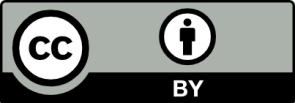 Erwartungshorizont:Die Schülerinnen und Schüler sammeln Gleiterfahrungen mit der Teppichfliese, bewältigen kurze Strecken in unterschiedlichen Körperpositionen und umfahren Hindernisse. LISUMFachSportSportSportName der AufgabeSport_Gleiten_ABSport_Gleiten_ABSport_Gleiten_ABKompetenzbereichBewegen und HandelnBewegen und HandelnBewegen und HandelnKompetenzGleitenGleitenGleitenNiveaustufe(n)A/BA/BA/BStandardDie Schülerinnen und Schüler können- das Gleichgewicht in der Bewegung halten.- eine vorgegebene Strecke bewältigen.- kurze Strecken in unterschiedlichen Körperpositionen bewälti- 
  gen.Die Schülerinnen und Schüler können- das Gleichgewicht in der Bewegung halten.- eine vorgegebene Strecke bewältigen.- kurze Strecken in unterschiedlichen Körperpositionen bewälti- 
  gen.Die Schülerinnen und Schüler können- das Gleichgewicht in der Bewegung halten.- eine vorgegebene Strecke bewältigen.- kurze Strecken in unterschiedlichen Körperpositionen bewälti- 
  gen.ggf. ThemenfeldFahren, Rollen, GleitenFahren, Rollen, GleitenFahren, Rollen, Gleitenggf. Bezug Basiscurriculum (BC) oder übergreifenden Themen (ÜT)Hörtexte verstehen und nutzenHörtexte verstehen und nutzenHörtexte verstehen und nutzenggf. Standard BCDie SuS können Informationen aus Vorträgen ermitteln.Die SuS können Informationen aus Vorträgen ermitteln.Die SuS können Informationen aus Vorträgen ermitteln.AufgabenformatAufgabenformatAufgabenformatAufgabenformatoffen	offen	halboffen	geschlossen	xErprobung im Unterricht:Erprobung im Unterricht:Erprobung im Unterricht:Erprobung im Unterricht:Datum Datum Jahrgangsstufe: Schulart: VerschlagwortungGleiten/ Teppichfliese/Gleiten/ Teppichfliese/Gleiten/ Teppichfliese/